EXAMPLE: PARA Equity Impact Assessment (EIA) Tool Date of session: November 30, 2021Starting (pre-EIA) description of event March 2022: Happiness is… (complete the sentence)Happiness is sleeping in late on a Sunday.Happiness is going for a walk with my spouse and dog.Happiness is clearing the garden for spring planting.This March PARA would like to know what happiness looks like to you. Send a quick email to Robin completing the sentence “happiness is…” and you will be entered into draw for one of ten $50.00 gift cards for something that makes you happy.Submissions need to be mailed before March 27, 2022. We’ll share your quote on social media and the PARA website, but personal information will not be included. 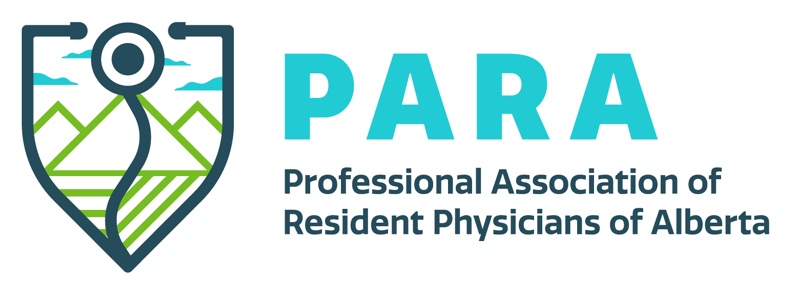 Notes from EIA discussion with PARA’s Community and Well-Being CommitteeAction items from discussion are in boldPositive Impacts + how to maximizeUnintended Negative Impacts + how to minimizeWORK-RELATED RESIDENT GROUPSWORK-RELATED RESIDENT GROUPSWORK-RELATED RESIDENT GROUPSPeople working rurally/remotelyThese residents often can’t participate in PARA events/activities, but this event is very accessible event to rural/remote residentsConsider focusing our comms towards rural programsHave a week dedicated to rural/remote residentsAlso ensure gift cards distributed are able to be used in rural areas (ie avoid meal delivery services like Uber Eats)IMGsPGY-1sRecently RelocatedResidents on leaveResidents with Heavy Call/Workload Shift-work based Residents from Small ProgramsOther groups (non-clinical, Higher Risk Rotations, etc)OTHER RESIDENT GROUPSOTHER RESIDENT GROUPSOTHER RESIDENT GROUPSFinancially constrainedMay not be able to afford extravagant vacations/activities that cost money. Could feel excluded or badly about their financial situation when seeing posts about this giveawayMitigation: reframe focus towards “small victories” or “small things that bring happiness”. Promote happiness that is low cost/low barrier to accessParenting/caregiving for family membersLimited support networks (single, away from hometown)Various religious affiliationsDiverse CulturesSpring Equinox is in March, residents may be keen to integrate these celebrationsWill add Spring Equinox celebrations to PARA communications about things that could bring happinessRacializedIndigenousNewcomersPhysical abilitiesDietary restrictionsMental healthPotentially triggering for residents who are struggling Change language of event to celebrate “small successes” or “what did you do today to make yourself happy”Interpersonal perspective: “what did you do today to make a colleague happy”NeurodivergenceGender/Sexual identity Various Age GroupsOther GroupsMarch 20th is International Day of Happiness